  			ПРОЕКТ № 866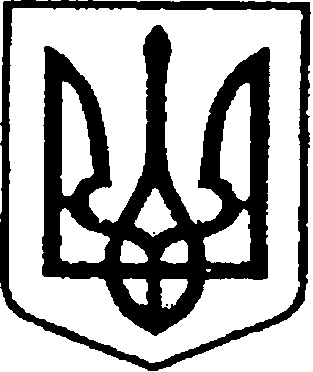                                                 УКРАЇНА   			від 17.01.2022 року                                                        ЧЕРНІГІВСЬКА ОБЛАСТЬ           Н І Ж И Н С Ь К А    М І С Ь К А    Р А Д А18 сесія VIII скликанняР І Ш Е Н Н Явід  17 січня   2022р.                              м. Ніжин	                       № 6. Організацію виконання даного рішення покласти на першого заступника міського голови з питань діяльності виконавчих органів ради Вовченка Ф.І., начальника управління комунального майна та земельних відносин Ніжинської міської ради Чернігівської області Онокало І.А.7. Контроль за виконанням даного рішення покласти на постійну комісію міської ради з питань житлово-комунального господарства, комунальної власності, транспорту і зв’язку та енергозбереження (голова комісії –  Дегтяренко В.М.).Міський голова							   	Олександр КОДОЛАПодає:Начальник управління комунального майна та земельних відносин Ніжинської міської ради		      Ірина ОНОКАЛО Погоджують:Перший заступник міського голови з питань діяльності виконавчихорганів ради                                                     	                        Федір ВОВЧЕНКОСекретар Ніжинської міської ради                       	                Юрій ХОМЕНКОНачальник відділу юридично-кадрового забезпечення апарату виконавчого комітету Ніжинської міської ради    		                                                В`ячеслав ЛЕГАГоловний спеціаліст – юрист відділу бухгалтерськогообліку, звітності та правового забезпечення управліннякомунального майна та земельних відносин Ніжинськоїміської ради					   		       	  Сергій САВЧЕНКОГолова постійної комісії міської ради з питаньжитлово-комунального господарства, комунальноївласності, транспорту і зв’язку та енергозбереження	                                                     Вячеслав ДЕГТЯРЕНКОГолова постійної комісії міської ради з питаньрегламенту, законності, охорони прав і свобод громадян,запобігання корупції, адміністративно-територіальногоустрою, депутатської діяльності та етики                                Валерій САЛОГУБПояснювальна запискадо проекту рішення Ніжинської міської ради «Про включення в перелік об`єктів комунальної власності Ніжинської територіальної громади в особі Ніжинської міської ради житлової квартири № 61 за адресою: м. Ніжин, вулиця Космонавтів  будинок 48» » від «17» січня 2022 року  № 866. Проект рішення Ніжинської міської ради «Про включення в перелік об`єктів комунальної власності Ніжинської територіальної громади в особі Ніжинської міської ради житлової квартири № 61 за адресою: м. Ніжин, вулиця Космонавтів,  будинок 48:1.передбачає – включення в перелік об`єктів комунальної власності Ніжинської територіальної громади в особі Ніжинської міської ради житлової квартири № 61 за адресою: м. Ніжин, вулиця Космонавтів,  будинок 48.2. підстава – листи виконавчого комітету Ніжинської міської ради від 10.01.2022р. № 01.1-21/6-28 та від 30.12.2021 року № 01.1-12/2360;   технічний паспорт на квартиру № 61 у будинку квартирного типу, виготовлений комунальним підприємством «Ніжинське бюро технічної інвентаризації»; лист комунального підприємства «Ніжинське міжміське бюро технічної інвентаризації» від 22.12.2021 року № 01/34-723; інформацію з Державного реєстру речових прав на нерухоме майно від 11.01.2022 року.3. проект рішення підготовлений з дотриманням статей 25, 26, 42, 59, 60, 73 Закону України «Про місцеве самоврядування в Україні», Регламенту Ніжинської міської ради Чернігівської області VIII скликання, затвердженого рішенням Ніжинської міської ради від 27 листопада 2020 року № 3-2/2020 зі змінами.4- реалізація запропонованого рішення дасть можливість включення в перелік об`єктів комунальної власності Ніжинської територіальної громади в особі Ніжинської міської ради житлової квартири № 61 за адресою: м. Ніжин, вулиця Космонавтів,  будинок 48 та здійснити заходи пов`язані із збереженням, утриманням майна у належному стані, сплаті та погашенні боргів за надання комунальних послуг по даній квартирі. 5-відповідальний за підготовку проекту рішення – начальник відділу комунального майна управління комунального майна та земельних відносин Ніжинської міської ради Чернігівської області Федчун Н.О.Начальник управління комунального майна та земельних відносин Ніжинської міської ради			  Ірина ОНОКАЛОПро включення в перелік об`єктів комунальної власності Ніжинської територіальної громади в особі Ніжинської міської ради житлової квартири № 61 за адресою: м. Ніжин, вулиця Космонавтів,  будинок 48   Відповідно до статей 25, 26, 42, 59, 60, 73 Закону України «Про місцеве самоврядування в Україні», Регламенту Ніжинської міської ради Чернігівської області VIII скликання, затвердженого рішенням Ніжинської міської ради від 27 листопада 2020 року № 3-2/2020 зі змінами, враховуючи: лист комунального підприємства «Ніжинське міжміське бюро технічної інвентаризації» від 22.12.2021 року № 01/34-723; інформацію з Державного реєстру речових прав на нерухоме майно від 11.01.2022 року; листи виконавчого комітету Ніжинської міської ради від 10.01.2022р. № 01.1-21/6-28 та від 30.12.2021 року № 01.1-12/2360;   технічний паспорт на квартиру № 61 у будинку квартирного типу, виготовлений комунальним підприємством «Ніжинське бюро технічної інвентаризації», міська рада вирішила:1.Включити в перелік  комунальної власності Ніжинської територіальної громади в особі Ніжинської міської ради житлову квартиру № 61 за адресою:     м. Ніжин, вулиця Космонавтів, будинок 48, загальною площею 35,7 кв.м.2. Уповноважити начальника управління комунального майна та земельних відносин Ніжинської міської ради Чернігівської області              Онокало І. А.:2.1. здійснити заходи щодо державної реєстрації права комунальної власності Ніжинської територіальної громади в особі Ніжинської міської ради Чернігівської області на житлову квартиру № 61 за адресою: м. Ніжин, вулиця Космонавтів, будинок 48;2.2. замовити незалежну оцінку для постановки на баланс житлової квартири № 61 за адресою: м. Ніжин, вулиця Космонавтів, будинок 48.3. Закріпити за комунальним підприємством «Оренда комунального майна» (код ЄДРПОУ 25932160) на праві господарського відання, житлову квартиру  № 61 загальною площею 35,7 кв.м.,  за адресою: Чернігівська обл.,      м. Ніжин, вулиця Космонавтів, будинок 48.4. Уповноважити директора комунального підприємства «Оренда комунального майна» Шумейко О.М. здійснити заходи пов`язані із збереженням, утриманням майна у належному стані, сплату та погашення боргів за надання комунальних послуг по квартирі № 61 за адресою: м. Ніжин, вулиця Космонавтів, будинок 48.5. Начальнику відділу комунального майна управління комунального майна та земельних відносин Ніжинської міської ради Чернігівської області Федчун Н.О., забезпечити оприлюднення даного рішення на офіційному сайті Ніжинської міської ради протягом п’яти робочих днів після його прийняття.  